Администрация городского округа муниципального образования«город Саянск»ПОСТАНОВЛЕНИЕОт 12.08.2016  №	110-37-983-16г. СаянскОб итогах подготовки граждан по основам военной службы в образовательных учреждениях г. Саянска в 2015-2016 учебном году и задачах на новый учебный годНа основании ст. 11, 12, 13, 14 Федерального Закона от 28.03.1998 № 53- ФЗ «О воинской обязанности и военной службе», постановления Правительства Российской Федерации от 31.12.1999 № 1441 «Об утверждении Положения о подготовке граждан Российской Федерации к военной службе», руководствуясь Законом Российской Федерации от 29.12.2012 № 273-Ф3 «Об образовании», Федеральным Законом от 06.10.2003 № 131-Ф3 «Об общих принципах организации местного самоуправления в Российской Федерации», ст. 38 Устава муниципального образования «город Саянск», администрация городского округа муниципального образования «Город Саянск», ПОСТАНОВЛЯЕТ:Принять к сведению информацию об итогах подготовки граждан по основам военной службы в образовательных учреждениях города Саянска в 2015-2016 учебном году (Приложение № 1).Утвердить план основных мероприятий по подготовке граждан по основам военной службы на 2016-2017 учебный год (Приложение № 2).Утвердить состав комиссии для проведения комплексных проверок учебных учреждений города Саянска по вопросам подготовки граждан к военной службе (Приложение № 3).Утвердить план контроля за ходом подготовки граждан к военной службе в образовательных учреждениях города Саянска в 2016-2017 учебном году (Приложение № 4).Утвердить план создания и совершенствования учебно-материальной базы образовательных учреждений города Саянска по основам военной службы в 2016-2017 учебном году (Приложение № 5).Признать утратившим силу Постановление администрации городского округа муниципального образования «город Саянск» от 12 августа 2015 года № 110-37-754-15 «Об итогах подготовки граждан по основам военной службы в образовательных учреждениях г. Саянска в 2014-2015 учебном году и задачах на новый учебный год».Опубликовать настоящее постановление в газете «Саянские зори» и разместить на официальном сайте администрации городского округа муниципального образования «город Саянск» в сети «Интернет».Настоящее постановление вступает в силу после дня его официального опубликования.Контроль за исполнением настоящего постановления возложить на заместителя мэра городского округа по социальным вопросам.Мэр городского округа муниципальногообразования «город Саянск»		О.В. БоровскийПриложение № 1к постановлению администрации городского округа муниципального образования «город Саянск» от 12.08.2016 № 110-37-983-16ИНФОРМАЦИЯ по итогам подготовки граждан по основам военной службы в образовательных учреждениях города Саянска в 2015 - 2016 учебном годуВ 2015-2016 учебном году подготовка граждан по основам военной службы была организована во всех образовательных учреждениях полного общего и среднего профессионального образования г.Саянска и проводилась по программе «Основы военного дела и военной службы» курса «Основы безопасности жизнедеятельности» в соответствии с законами Российской Федерации «О воинской обязанности и военной службе» и «Об образовании», совместного приказа Министра обороны Российской Федерации и Министерства образования и науки Российской Федерации от 24 февраля 2010 года № 96/134.В прошедшем учебном году начальным знаниям в области обороны и их подготовки по основам военной службы планировалось охватить 230 человек граждан мужского пола, но фактически было охвачено 215 человек, что составило 93,4 % от общего количества юношей, подлежащих обучению.В мае 2016 года были проведены учебные сборы с однодневным выездом в войсковую часть 58661 - 50.В них приняли участие 174 человек, что составило 99 % от общего количества учащихся 10-ых классов общеобразовательных школ и студентов вторых курсов ГБПОУ «Химико-технологический техникум», ОГБПОУ «Саянский медицинский колледж» города Саянска.К участию в сборах не привлекались граждане, имеющие освобождение по состоянию здоровья от физических занятий.Учебные сборы были проведены в соответствии с утвержденным планом, а также требованиями руководящих документов.В ходе учебных сборов были проведены теоретические и практические занятия по строевой, физической подготовке, РХБЗ, основам сохранения здоровья, военно-медицинской подготовке, огневой подготовке.В ходе занятий на территории войсковой части юноши ознакомились с размещением и бытом военнослужащих, нормами армейского довольствия, повседневным порядком и распорядком дня, общими понятиями караульной и внутренней службы, изучили меры безопасности при выполнении упражнений учебных стрельб из стрелкового оружия и правила стрельбы из АК-74, практически выполнили начальное упражнение учебных стрельб.Занятия по основам военной службы планировались и проводились согласно программе обучения. Все образовательные учреждения укомплектованы преподавательскими кадрами по основам военной службы, которыеимеют профессиональную подготовку, позволяющую вести основы военной службы. Перед началом учебного года все преподаватели ОБЖ прошли учебно-методические сборы.Полным комплектом (предметный кабинет с учебными и наглядными пособиями, техническими средствами обучения, спортивный городок с элементами полосы препятствий, стрелковый тир или место для стрельбы (электронный стрелковый тренажер) учебно-материальной базы по обучению граждан начальным знаниям в области обороны и их подготовки по основам военной службы располагают МОУ «Средняя общеобразовательная школа № 7», ОГБОУ СПО «Химико-технологический техникум г. Саянска». МОУ средние общеобразовательные школы «Гимназия им. В.А. Надькина», №№ 2,5, 6, располагают двумя элементами (предметные кабинеты и спортивные городки с элементами полосы препятствий) УМБ из трех основных. Имеющиеся в средних общеобразовательных школах № 3,4,5,6 стрелковые тиры в настоящее время не работают и требуют ремонта. Оборудованы места для стрельб: ГБПОУ «Химико-технологический техникум», ОГБПОУ «Саянский медицинский колледж» города Саянска.Военно-шефская работа в истекшем учебном году проводилась в соответствии с требованиями приказов Командующего войсками центрального военного округа от 14 января 2015 года,№ 7 «О закреплении соединений и воинских частей для организации военно-шефской работы по подготовке граждан Российской Федерации к военной службе» и от 6 февраля 2015 года № 60 «О порядке обеспечения мероприятий, связанных с организацией обучения граждан начальным знаниям в области обороны и их подготовки по основам военной службы».Военно-патриотическое воспитание молодежи в прошедшем учебном году проводилось в соответствии с планом, запланированные на 2015-2016 учебный год мероприятия были выполнены. При администрации города работает координационный совет по вопросам патриотического воспитания молодежи, принята городская подпрограммы «Патриотическое воспитание и допризывная подготовка молодежи на 2014-2016 годы», традиционно проводится социально-патриотическая акция «День призывника», месячники оборонно-массовой работы, посвященные «Дню Защитника отечества»; торжественные мероприятия, посвященные 70-ой годовщине Победы российского народа в Великой Отечественной войне 1941-1945 гг.; Дни памяти воинов- интернационалистов и ветеранов боевых действий, посвященные Дню вывода советских войск из Афганистана, спортивные праздники, посвященные знаменательным датам в истории Отечества.Заместитель мэра по социальным вопросам			        А. В. Ермаков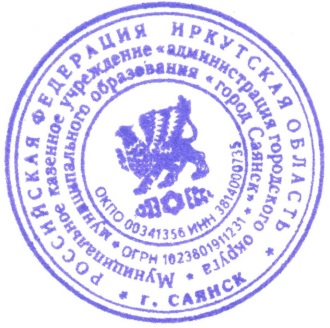 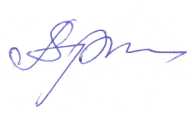 Приложение № 2 к постановлению администрации городского округа муниципального образования «город Саянск» от 12.08.2016 № 110-37-983-16ПЛАНосновных мероприятий по подготовке граждан по основам военной службы на 2016-2017 учебный годЗаместитель мэра по социальным вопросам 					А. В. ЕрмаковПриложение № 3 к постановлению администрации городского округа муниципального образования «город Саянск» от  12.08.2016 № 110-37-983-16СОСТАВкомиссии для проведения комплексных проверок учебных учреждений города Саянска по вопросам подготовки граждан к военной службеПредседатель комиссииЧлены комиссииЕремеева С. В. - начальник отделения (подготовки и призыва граждан на военную службу) отдела (военного комиссариата Иркутской области по городам Саянск, Зима и Зиминскому району). Карнович Н. С. - помощник начальника отделения (подготовки и призыва граждан на военную службу) отдела (военного комиссариата Иркутской области по городам Саянск, Зима и Зиминскому району).Смородина А. В. - консультант отдела по физической культуре, спорту и молодежной политике администрации города Саянска.Зажигин О. Г. - методист по ГОЧС МБОУ ДПО «Центр развития образования города Саянска».Заместитель мэра по социальным вопросам 				А. В. ЕрмаковПриложение № 4 к постановлению администрации городского округа муниципального образования «город Саянск» от 12.08.2016 № 110-37-983-16ПЛАНконтроля за ходом подготовки граждан к военной службе в образовательных учреждениях города Саянска в 2016 - 2017 учебном годуЗаместитель мэра по социальным вопросам 	А. В. ЕрмаковПриложение № 5 к постановлению администрации городского округа муниципального образования «город Саянск» от 12.08.2016 № 110-37-983-16ПЛАН создания и совершенствования учебно-материальной базы образовательных учреждений города Саянска по основам военной службы в 2016-2017 учебном годуЗаместитель мэра по социальным вопросам			А. В. Ермаков№№п/пНаименование мероприятийДатаисполненияИсполнительОтметка об исполнении1.Подготовка проекта приказа начальника отдела (военного комиссариата Иркутской области по городам Саянск, Зима и Зиминскому району) об итогах подготовки граждан по основам военной службы в прошедшем учебном году и задачах на новый учебный год.До25.08.2016 г.Начальник отделения (подготовки и призыва граждан на военную службу) отдела (военного комиссариата Иркутской области по городам Саянск, Зима и Зиминскому району) Еремеева С.В.2.Подготовка проекта приказа начальника отдела (военного комиссариата Иркутской области по городам Саянск, Зима и Зиминскому району) о закреплении личного состава отдела за образовательными учреждениями с целью проведения военно-шефской работы.До20.09.2016 г.Начальник отделения (подготовки и призыва граждан на военную службу) отдела (военного комиссариата Иркутской области по городам Саянск, Зима и Зиминскому району) Еремеева С.В.3.Проведение учебнометодических сборов с преподавателями, осуществляющими обучение граждан начальным знаниям в области обороны и их подготовку по основам военной службы в учебных учреждениях города Саянска.До01.10.2016 г.Начальник отделения (подготовки и призыва граждан на военную службу) отдела (военного комиссариата Иркутской области по городам Саянск, Зима и Зиминскому району) Еремеева С.В., начальник муниципального казен-ного учреждения «Управление образования администрации муниципального образования «город Саянск» Безродных О.В.4.Составление плана учебно-методической подготовки преподавателей на 2016-2017 учебный год совместно с муниципальным казенным учреждением «Управление образования администрации муниципального образования «город Саянск», руководителями учебных учреждений города и преподавателями, осуществляющими обучение граждан начальным знаниям в области обороны и их подготовку по основам военной службы.До19.09.2016 г.Начальник отделения (подготовки и призыва граждан на военную службу) отдела (военного комиссариата Иркутской области по городам Саянск, Зима и Зи- минскому району) Еремеева С.В., Начальник муниципального казенного учреждения «Управление образования администрации муниципального образования «город Саянск»Безродных О.В.5.Составление расписания учебнометодических занятий с преподавателями, осуществляющими обучение граждан начальным знаниям в области обороны и их подготовку по основам военной службы.До26.09.2016 г.Начальник отделения (подготовки и призыва граждан на военную службу) отдела (военного комиссариата Иркутской области по городам Саянск, Зима и Зиминскому району) Еремеева С.В., начальник муниципального казенного учреждения «Управление образования администрации муниципального образования «город Саянск»Безродных О.В.6.Ежемесячное проведение учебно-Согласно расписания занятий.Начальник отделения (подготовкиметодических занятий с преподавателями, осуществляющими обучение граждан начальным знаниям в области обороны и их подготовку по основам военной службы учебных учреждений города Саянска.-и призыва граждан на военную службу) отдела (военного комиссариата Иркутской области по городам Саянск, Зима и Зи- минскому району) Еремеева С.В., преподаватели, осуществляющие обучение граждан начальным знаниям в области обороны и их подготовку по основам военной службы.7.Организация профессиональной переподготовки и повышения квалификации педагогических работников образовательных учреждений, осуществляющих обучение граждан начальным знаниям в области обороны и их подготовку по основам военной службы.По плану муниципального казенного учреждения «Управление образования администрации муниципального образования «город Саянск».Начальник муниципального казенного учреждения «Управление образования администрации муниципального образования «город Саянск» Безродных О.В.8.Подготовка команды для участия в областной спартакиаде допризывной молодежи совместно с муниципальным казенным учреждением «Управление образования администрации муниципального образования «город Саянск».По плану проведения спартакиады.Начальник отделения (подготовки и призыва граждан на военную службу) отдела (военного комиссариата Иркутской области по городам Саянск, Зима и Зиминскому району) Еремеева С.В., начальник муниципального казенного учреждения «Управление образования администрации муниципального образования «город Саянск» Безродных О.В.9.Принятие участия в организации и проведеНИИМай 2017 г.Отдел (военного комиссариата Ир-5-ти дневных учебных сборов с юношами 10-х классов общеобразовательных школ и предвыпускных курсов учреждений среднего профессионального образования города Саянска.-кутской области по городам Саянск, Зима и Зиминскому району, муниципальное казенное учреждение «Управление образования администрации муниципального образования «город Саянск», администрации ГБПОУ «Химикотехнологический техникум» г. Саянска», ОГБПОУ «Саянский медицинский колледж».10.Проверка в образовательных учреждениях города Саянска состояния подготовки граждан к военной службе с составлением актов проверок и представлением информации мэру городского округа муниципального образования «город Саянск».Согласно плана проверок на 2016-2017 годКомиссия для проведения комплексных проверок учебных учреждений города Саянска по вопросам подготовки молодежи к военной службе.11.Подготовка проекта постановления администрации городского округа муниципального образования «город Саянск» об итогах подготовки граждан по основам военной службы в образовательных учреждениях города Саянска и задачам на новый учебный год.До01.08.2017 г.Начальник отделения (подготовки и призыва граждан на военную службу) отдела (военного комиссариата Иркутской области по городам Саянск, Зима и Зиминскому району) Еремеева С.В.№№п/пНаименование мероприятийСрокисполненияИсполнительОтметка об исполнение123451.Проверка готовности к началу нового учебного года образовательных учреждений города Саянска с составлением акта проверки.До- 31.08.16 г.Комиссия для проведения комплексных проверок учебных учреждений города Саянска по вопросам подготовки молодежи к военной службе.2.Осуществление контроля за организацией обучения граждан начальным знаниям в области обороны и их подготовки по основам военной службы в образовательных учреждениях города Саянска.В течение учебного годаНачальник отделения (подготовки и призыва граждан на военную службу) отдела (военного комиссариата Иркутской области по городам Саянск, Зима и Зиминскому району Еремеева С.В., Помощник начальника отделения (подготовки и призыва граждан на военную службу) отдела (военного комиссариата Иркутской области по городам Саянск, Зима и Зиминскому району) Карнович Н.С.3.Проверка образовательных учреждений города Саянска по вопросу состояния подготовки граждан к военной службе с составлением акта по каждому учебному учреждениюКомиссия для проведения комплексных проверок учебных учреждений города Саянска по вопросам подготовки молодежи к военной службеОГБПОУ «Саянский медицинский колледж»декабрь 2016 г.Муниципальное образовательное учреждение «Гимназия имени В.А. Надькина»февраль 2017 г.Муниципальное образовательное учреждение «Средняя общеобразовательная школа №5»март 2017 г.№№п/пНаименование мероприятийСрок исполненияИсполнительОтметка об исполнении123451.Доведение до начальника Муниципального казенного учреждения «Управление образования администрации муниципального образования «город Саянск», директоров образовательных учреждений среднего (полного) общего образования, среднего профессионального образования, преподавателей, осуществляющих обучение граждан начальным знаниям в области обороны и их подготовки по основам военной службы, требования совместного приказа № 96/134 «Об организации обучения граждан Российской Федерации начальным знаниям в области обороны и их подготовки по основам военной службы в образовательных учреждениях среднего (полного) общего образования, образовательных учреждений начального профессионального и среднего профессионального образования и учебных пунктов» и рекомендуемые нормативы материально- технического оснащения для обучения граждан начальным знаниям в области обороны и их подготовки по основам военной службы.Октябрь 2016 гНачальник отделения (подготовки и призыва граждан на военную службу) отдела (военного комиссариата Иркутской области по городам Саянск, Зима и Зиминскому районуЕремеева С.В., помощник начальника отделения (подготовки и призыва граждан на военную службу) отдела(военного комиссариата Иркутской области по городам Саянск, Зима и Зиминскому району)Карнович Н.С.Организация работы по материально-техническому оснащению образовательных учреждений для обученияграждан начальным знаниямв области обороны и их подготовки по основам военнойслужбы.Начальник2.Организация работы по материально-техническому оснащению образовательных учреждений для обученияграждан начальным знаниямв области обороны и их подготовки по основам военнойслужбы.В течение учебного годамуниципального казенного учреждения«Управление образования администрациимуниципального образования «город Саянск»Безродных О.В., руководители образовательных учреждений города